HURON ELEMENTARY SUGGESTED SCHOOL SUPPLIES 2024-2025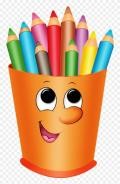 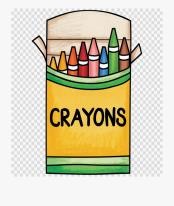 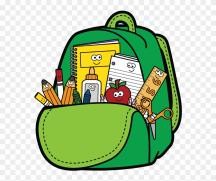 